Australian Capital TerritoryNature Conservation (Closed Reserve—Tidbinbilla Nature Reserve) Declaration 2020 (No 2)Notifiable instrument NI2020– 118made under the  Nature Conservation Act 2014, s 259 (Conservator may close reserve)1	Name of instrumentThis instrument is the Nature Conservation (Closed Reserve—Tidbinbilla Nature Reserve) Declaration 2020 (No 2).2	CommencementThis instrument commences on 28 February 2020. 3	DeclarationI declare public access to those parts of Tidbinbilla Nature Reserve, identified by red shading in the map in schedule 1, is prohibited.4	RevocationThe following instruments are revoked:Nature Conservation (Closed Reserve—Tidbinbilla Nature Reserve) Declaration 2020 (NI2020-62)Nature Conservation (Closed Reserves) Declaration 2020 (No 11) (NI2020-88).Ian WalkerConservator of Flora and Fauna26 February 2020Schedule 1	Tidbinbilla Nature Reserve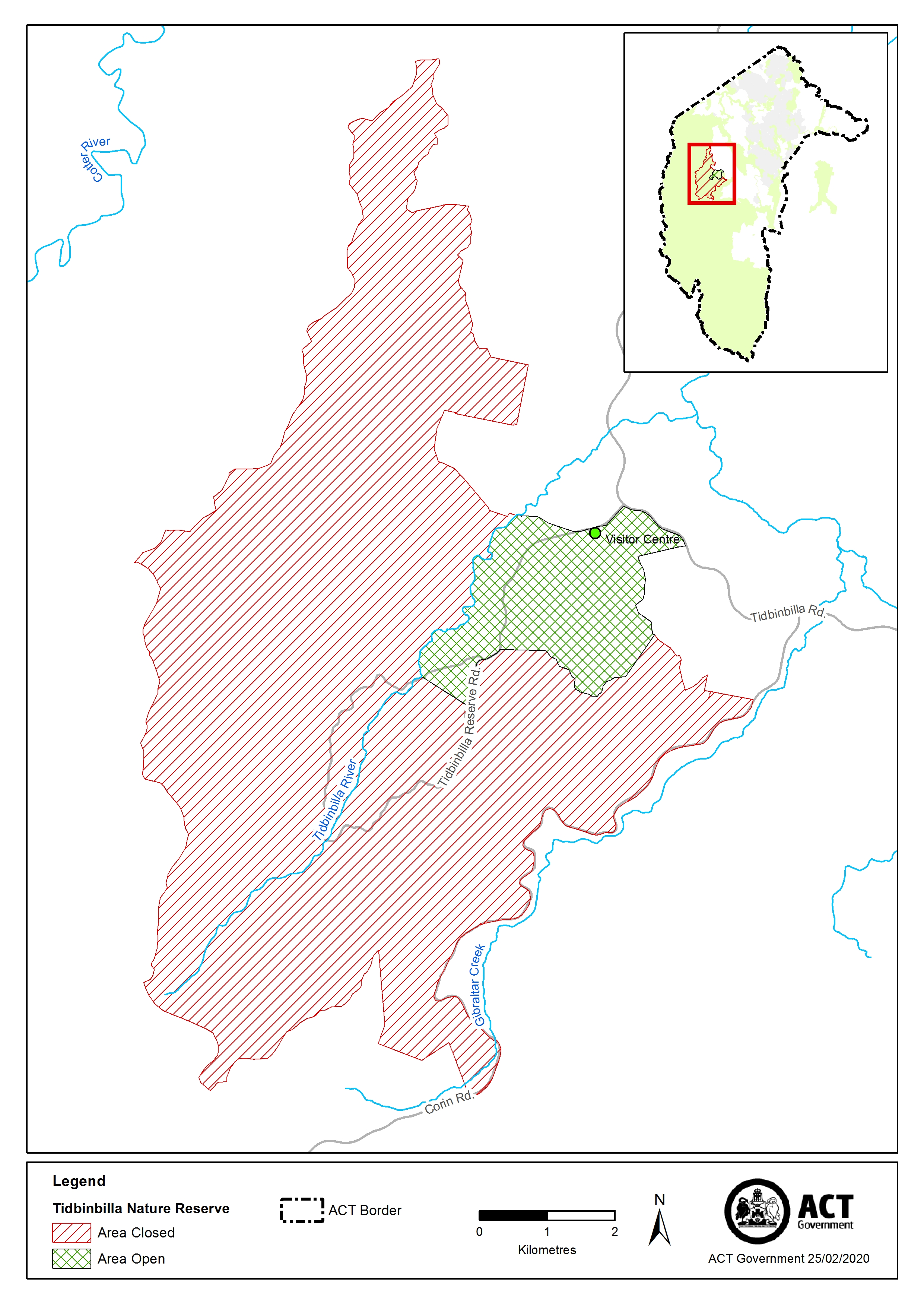 